                       KONGUNADU ARTS AND SCIENCE COLLEGE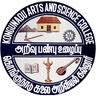 Re-accredited by NAAC with ‘A+’ Grade(4th Cycle)(Autonomous)   College of Excellence (UGC) COIMBATORE - 641 029        DEPARTMENT OF BUSINESS ADMINISTRATION [CA]A SPECIAL TALK ON INTERNATIONAL YEAR OF MILLETS ON 09/08/2023.The Department of BBA- CA and The Department of  Clinical Nutrition, Kongunadu Arts and Science College hasve Organised a special talk on International Year of Millets on 09/08/2023 from10.00 am to 1.00 pm  in Conference Hall.The Chief Guest for the event was Mrs. Lalitha Rajan, Director Dasha Food Products & Managing Director Valar Associates.And Mrs.Deepa Muthukumaraswamy, Founder Some More Foods Private Limited, Avinashi.   The session started with the prayer song. Dr.S.Punitha Devi, Head Department of BBACA welcomed the gathering. Dr.Lalitha Ramaswamy, Head Department of Clinical Nutrition started the session with short introduction of the guest and spoke about the importance of taking millets in our day to day life. Ms. Dharshini of II BBA CA, introduced the guest of honour Mrs.Lalitha Rajan. Mrs. Lalitha Rajan, spoke on the topic “Millets Marvels Exploring- Opportunities in Sprouted – Healthy Eating Ventures” She emphasis on nutrition, sustainability, and climate resilience and its contribution to increased interest in millet cultivation, processing, and consumption. She also insisted on sprouting of millets and consuming it.  Mrs.Deepa Muthukumaraswamy, spoke on topic “Opportunities in Food Enterprises”. She shared her journey on how she started her own venture, Some More Foods Private Limited and also the opportunities in the food industry, financial assistance provided by the government for startups, and the institutions which provide training programs for start ups. The session was very interesting, the session ended with a vote of thanks by Mrs.Aruna, Assistant Professor, and Department of Clinical Nutrition. 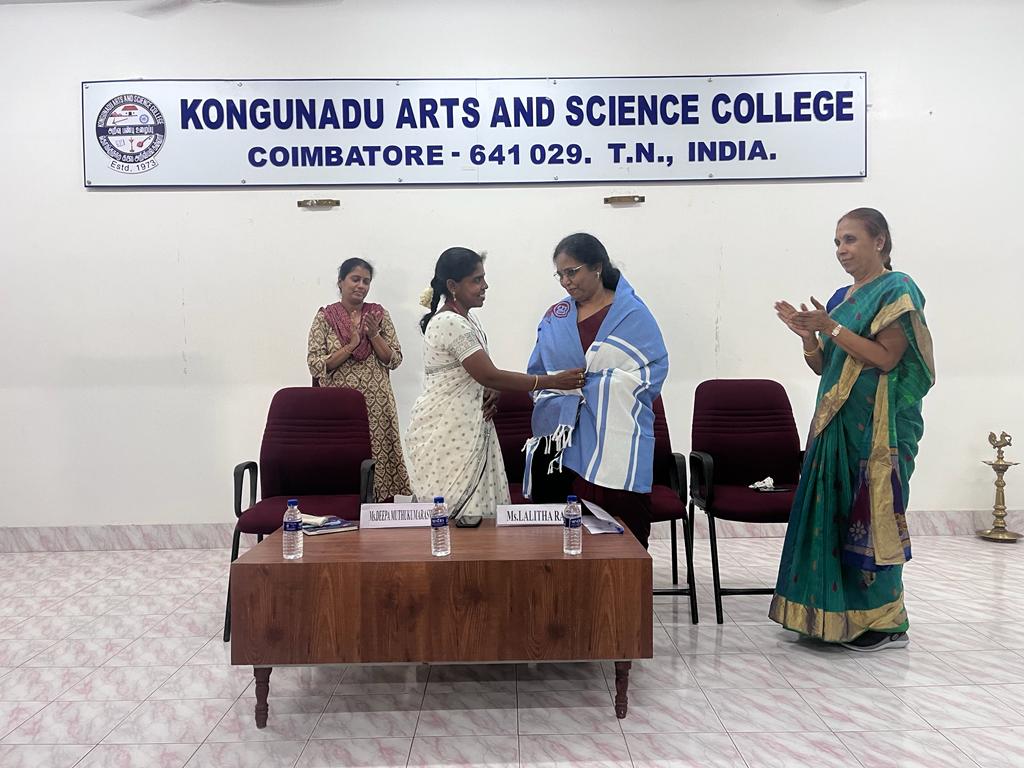 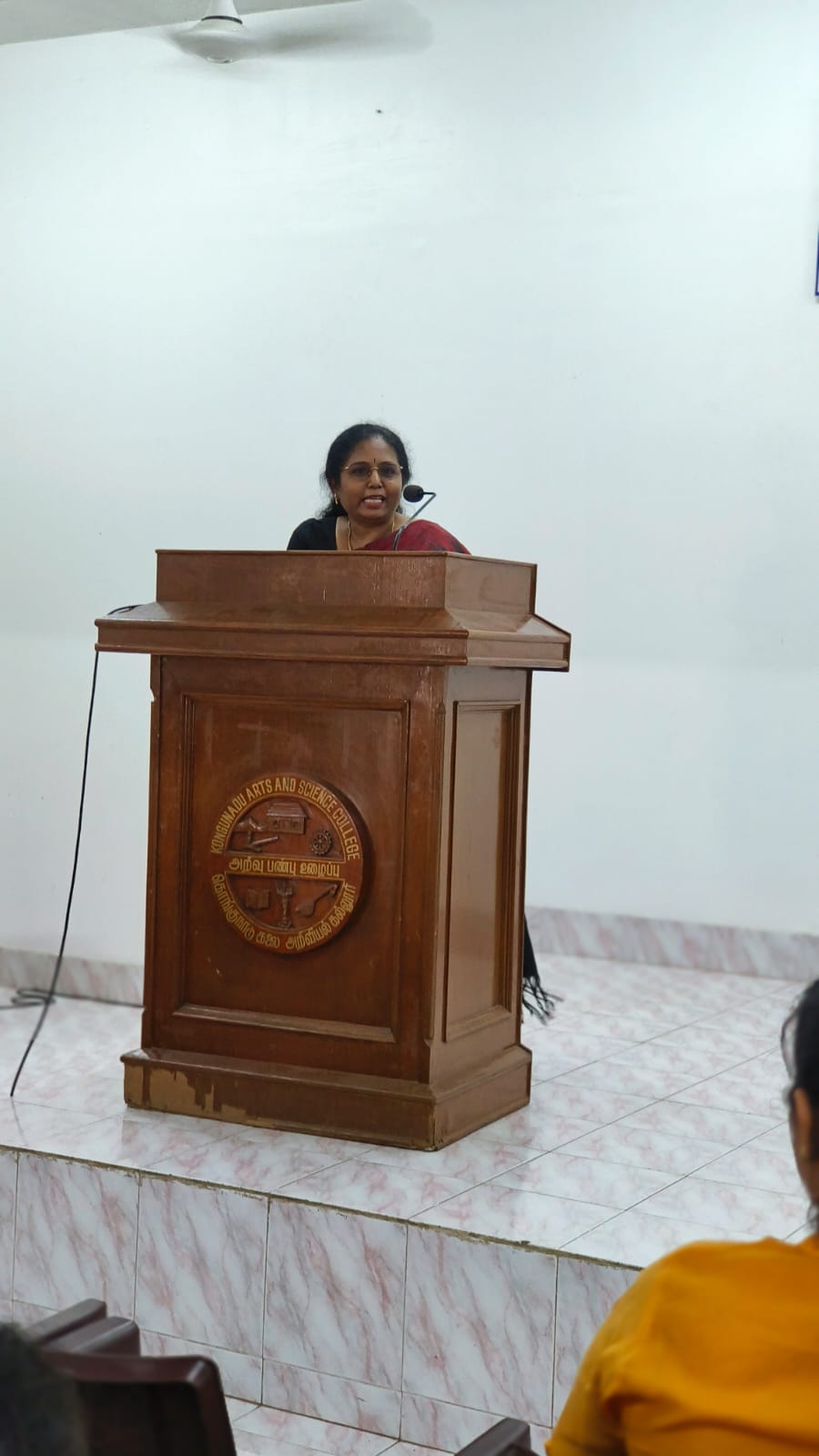 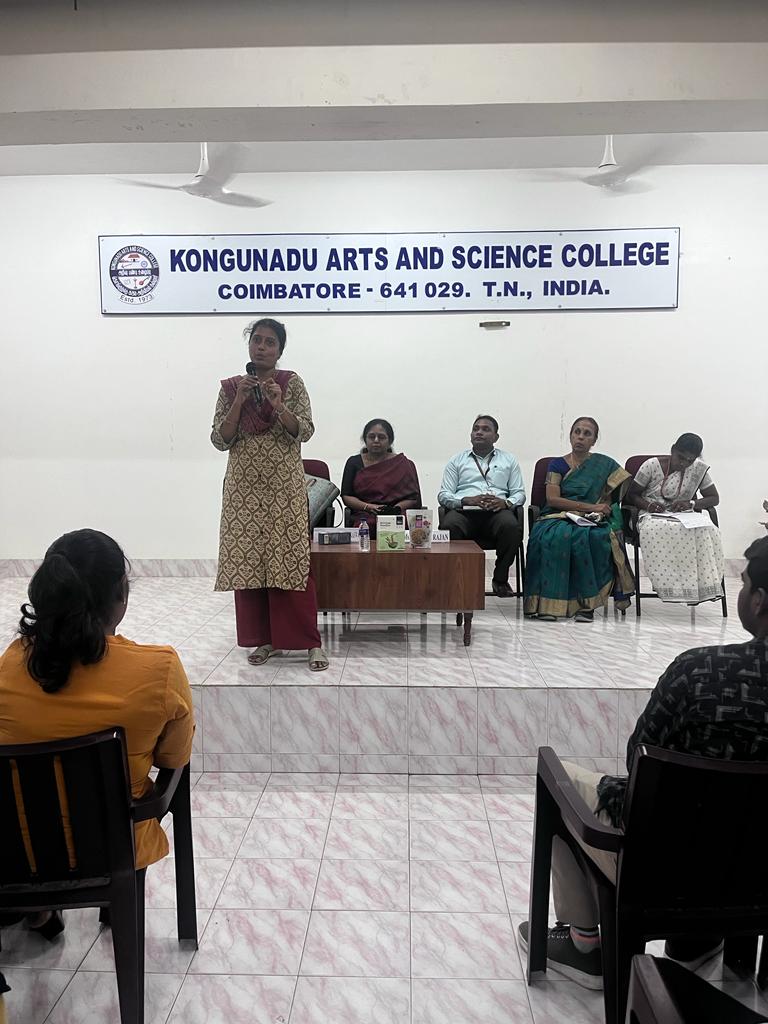 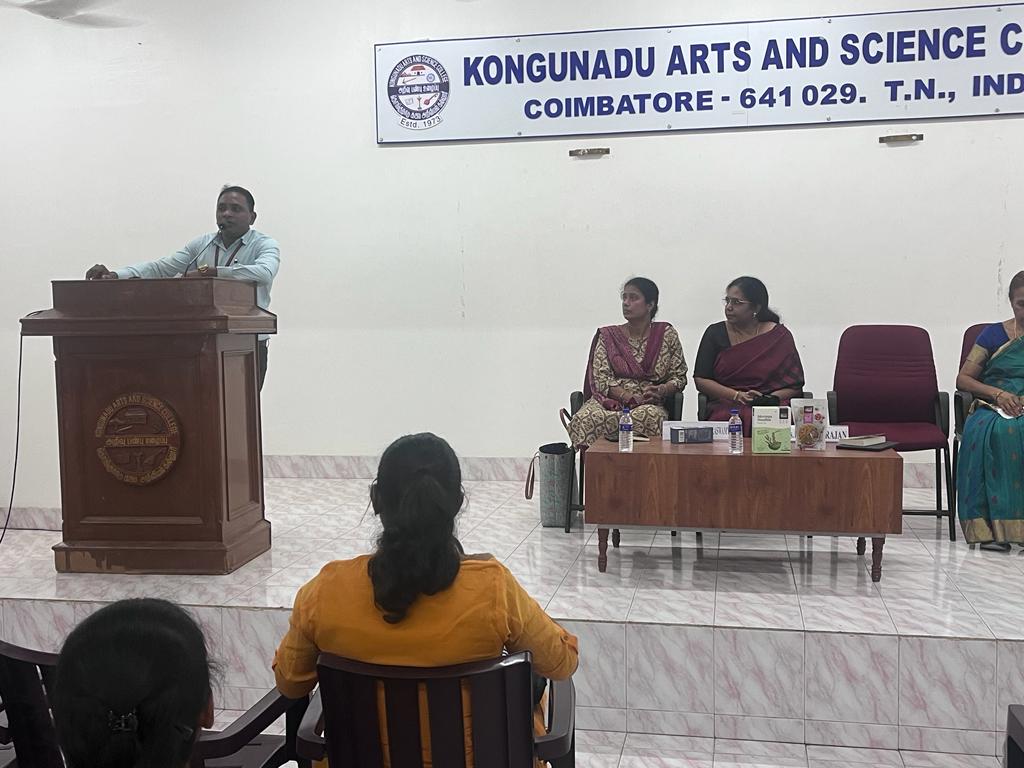 